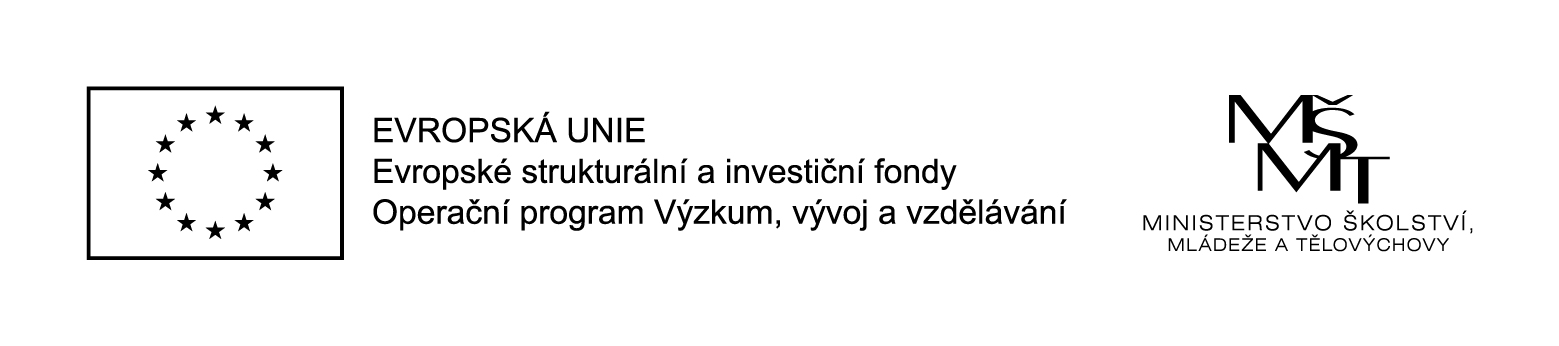 Společně a tvořivě pro životreg. č. P CZ.02. 3. 68/0. 0/0. 0/16 – 023/0005087Zpráva o činnosti projektu – září 2017vybrali jsme školního speciálního pedagogavybrali jsme žáky se speciálními vzdělávacími potřebami s potřebou podpůrných opatření různých stupňůvybrali jsme pedagogy na doučování žáků ohrožených školním neúspěchemvybrali jsme 4 skupiny žáků ohrožených školním neúspěchem, kterým v rámci projektu poskytujeme podporu (doučování)zahájili  jsme aktivitu doučování žáků ohrožených školním neúspěchemv rámci publicity projektu jsme v prostorách školy  vyvěsili  informační  plakáty a na webových stránkách školy jsme zřídili záložku projekty ESF, kde informujeme o projektu